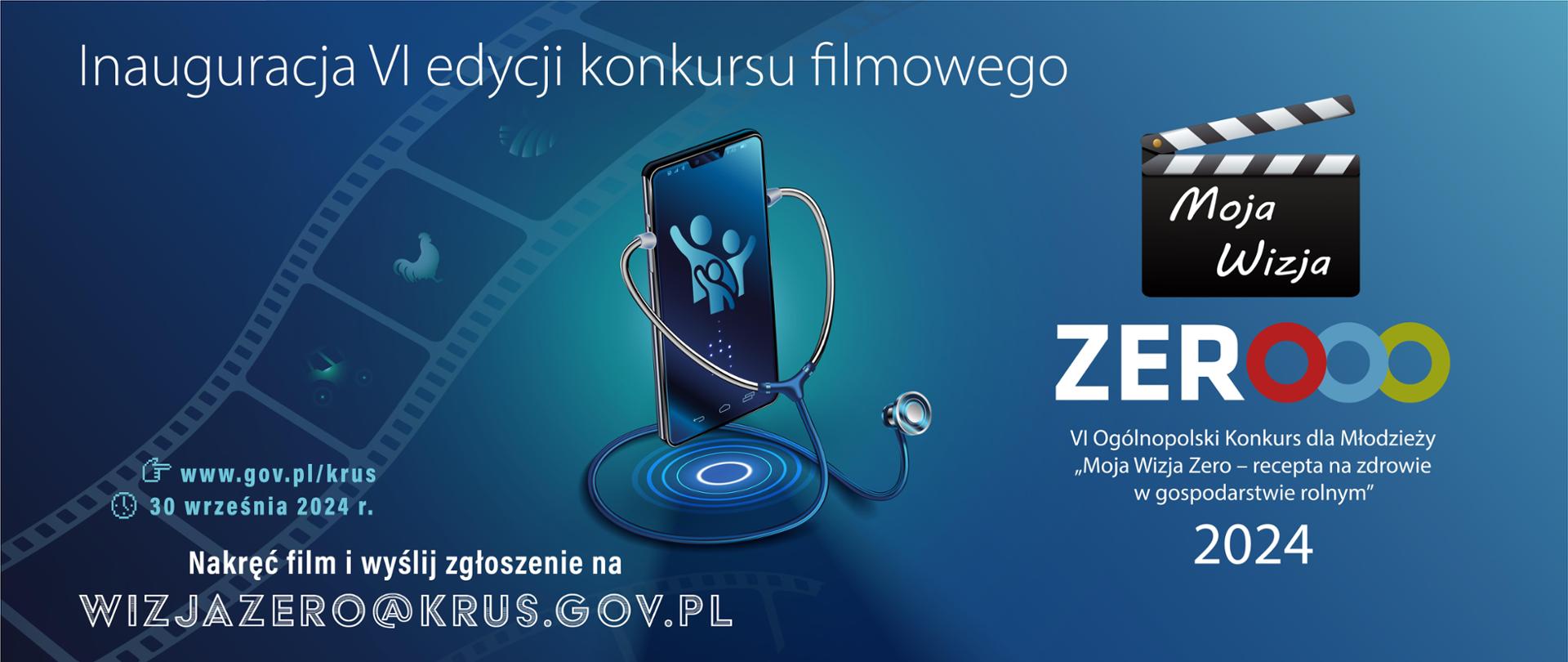 KRUS ogłasza VI Ogólnopolski Konkurs dla Młodzieży „Moja Wizja Zero – recepta na zdrowie w gospodarstwie rolnym”Kasa Rolniczego Ubezpieczenia Społecznego zainaugurowała w miesiącu czerwcu 
VI Ogólnopolski Konkurs dla Młodzieży „Moja Wizja Zero – recepta na zdrowie 
w gospodarstwie rolnym”. Patronat Honorowy nad konkursem sprawuje Minister Rolnictwa 
i Rozwoju Wsi.Konkurs odbywa się w ramach Międzynarodowej Strategii „Wizja Zero”, której głównym celem jest wyeliminowanie zagrożeń przy pracy oraz chorób zawodowych.W bieżącym roku Kasa chce zwrócić szczególną uwagę na zdrowie rolnika i jego rodziny  
w odniesieniu do 7 Złotych Zasad Strategii Wizja Zero. Zadanie konkursowe jest skierowane do młodzieży w wieku od 13 do 21 lat i ma na celu stworzenie krótkiego filmu promującego bezpieczne zachowania w rolnictwie, oczywiście 
z podkreśleniem roli rolniczej rodziny w kształtowaniu zasad ochrony  życia i zdrowia na wsi.Szczegóły dotyczące kampanii prewencyjnej można znaleźć na stronie: www.gov.pl/krus 
w zakładce Moja Wizja Zero.Zapraszamy do wzięcia udziału w konkursie!